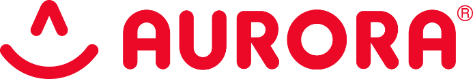 Aurora World: Gnomlins™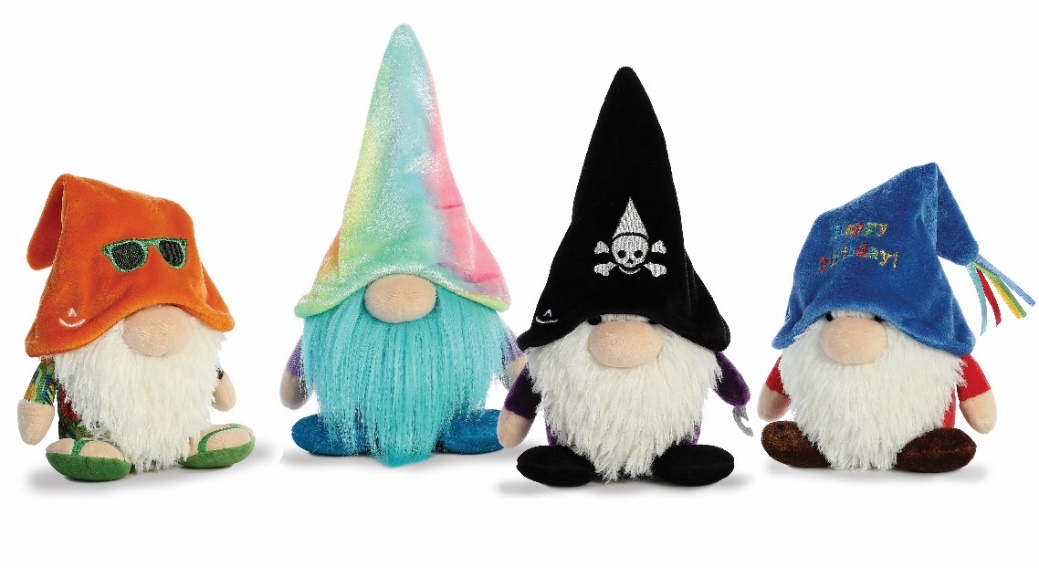 Aurora World: YooHoo® & Friends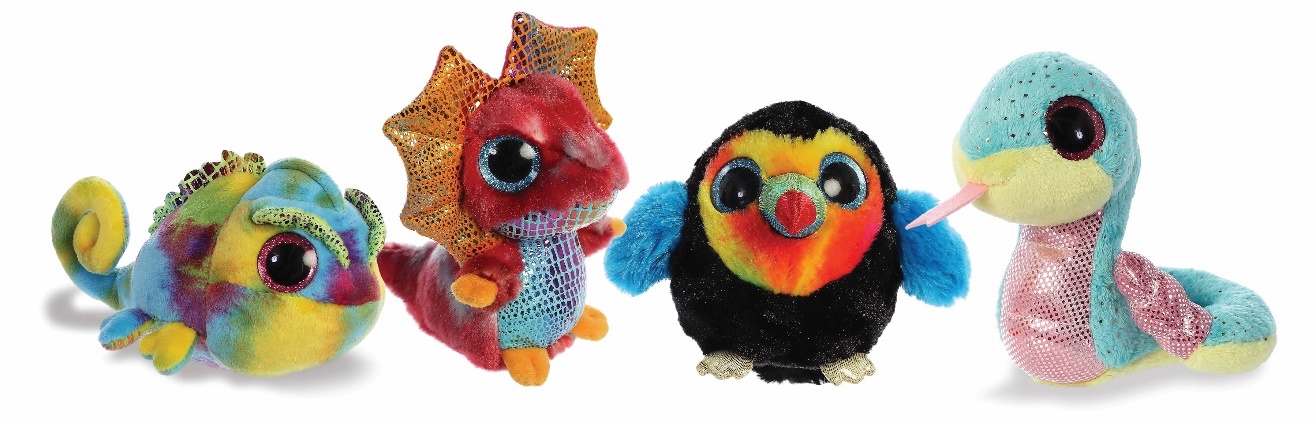 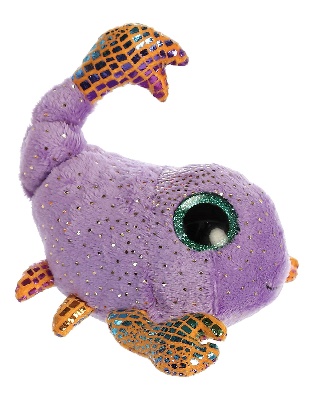 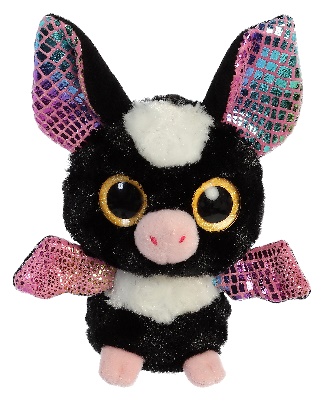 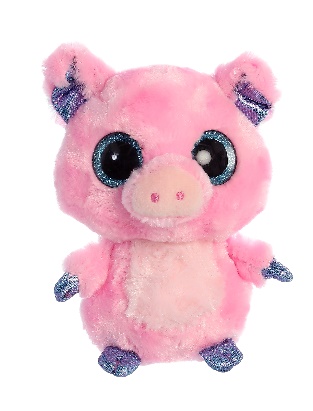 Aurora World: Sea Sparkles™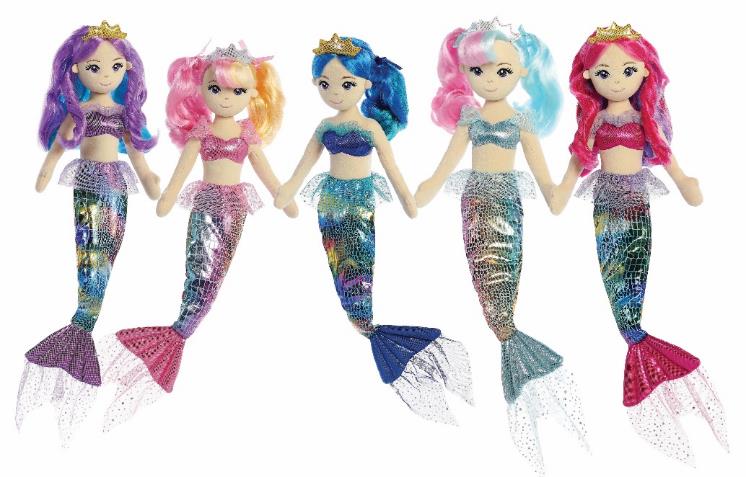 Aurora World: Fairy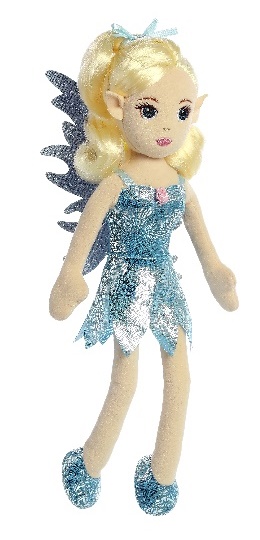 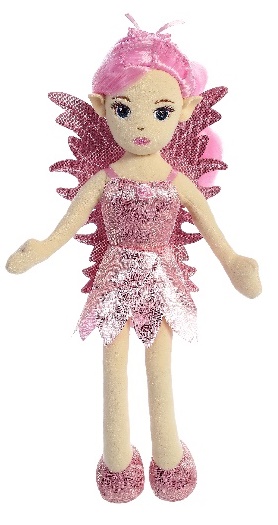 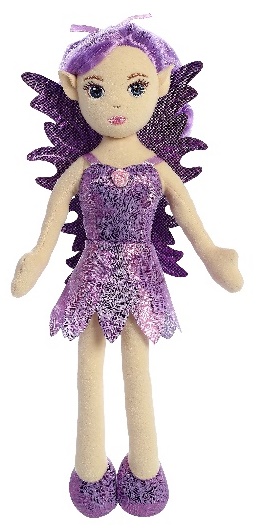 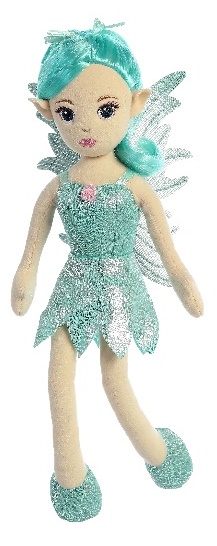 Aurora World: Rolly Pet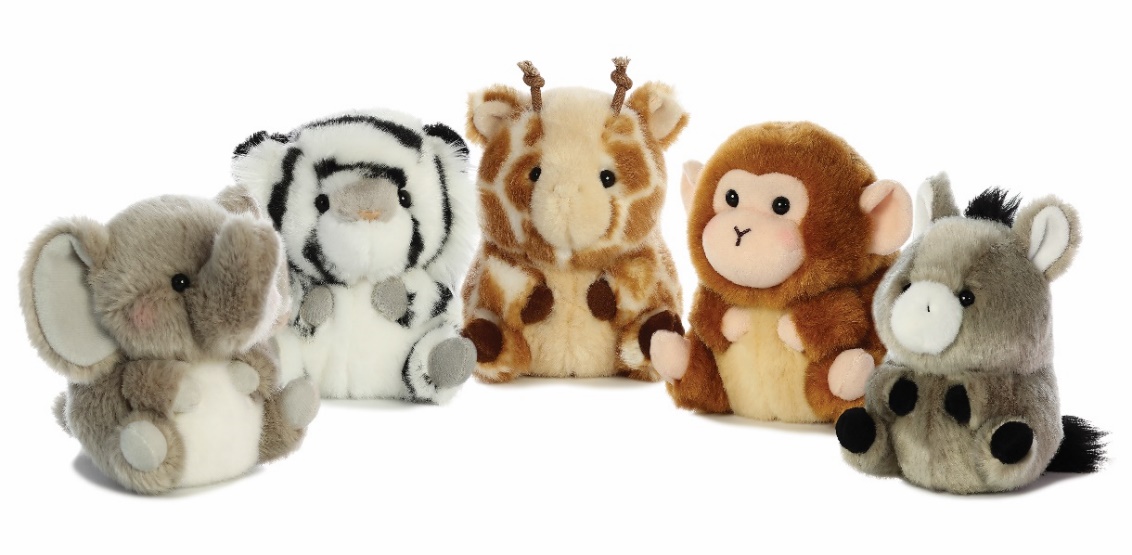 Aurora World: Miyoni™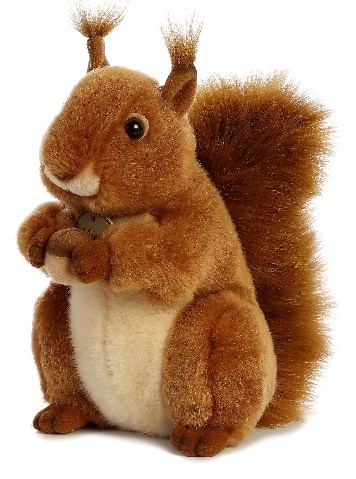 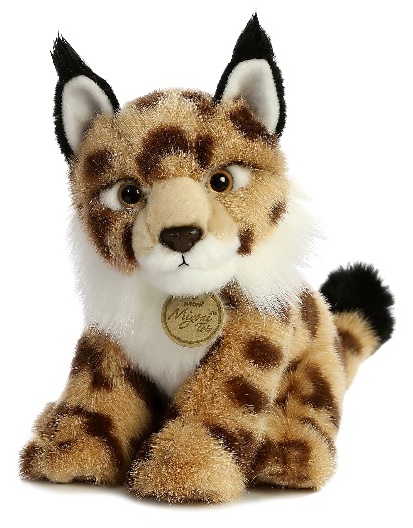 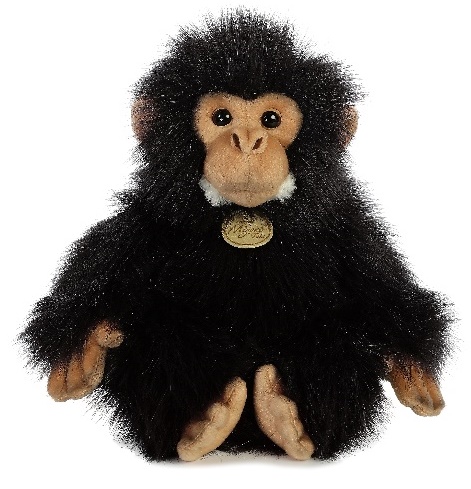 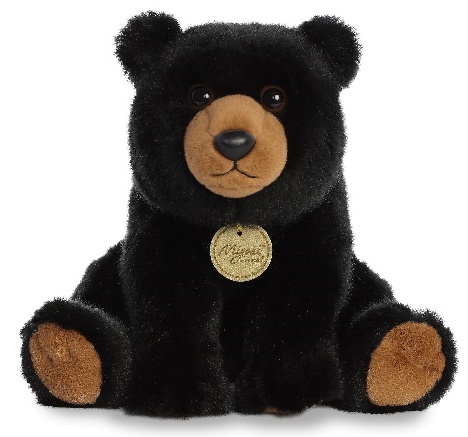 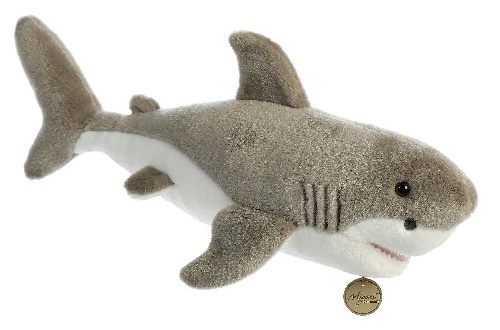 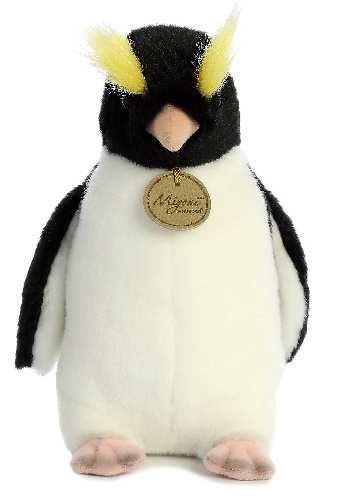 Aurora World: Flopsie™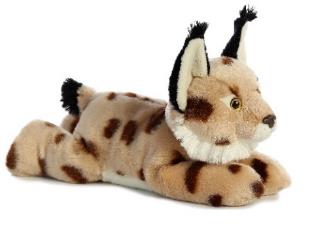 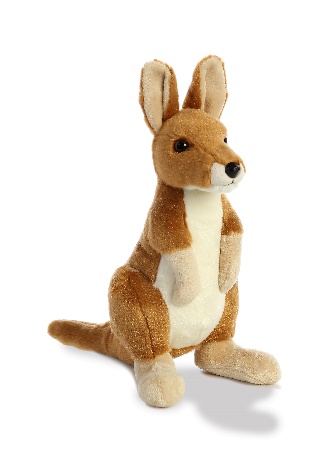 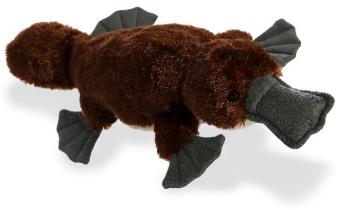 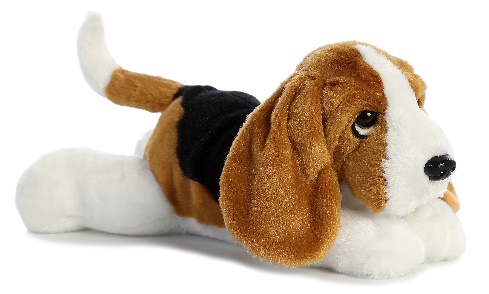 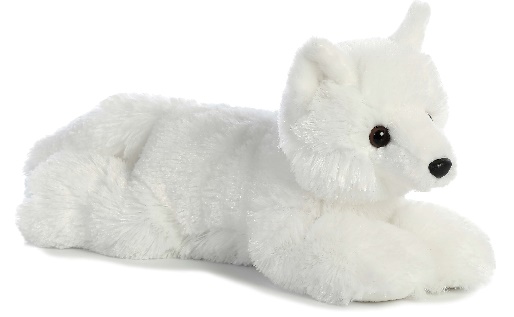 Aurora World: Destination Nation™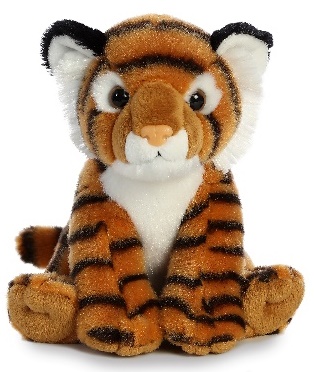 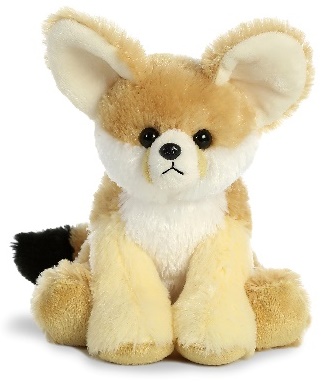 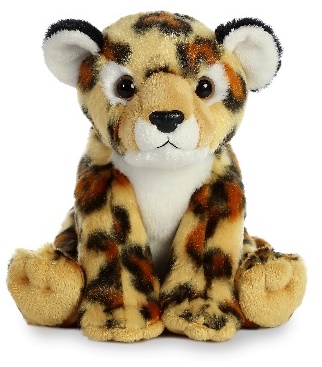 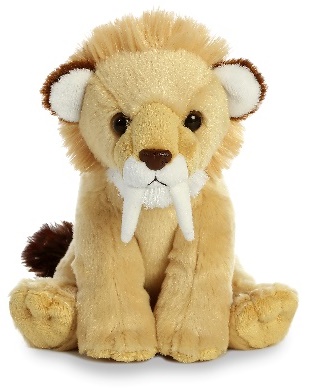 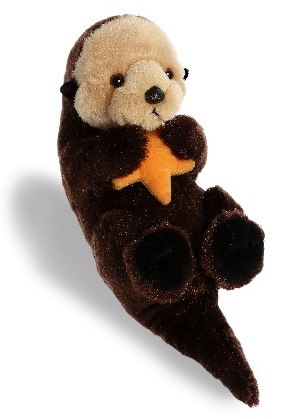 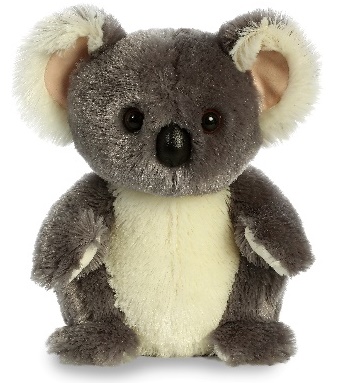 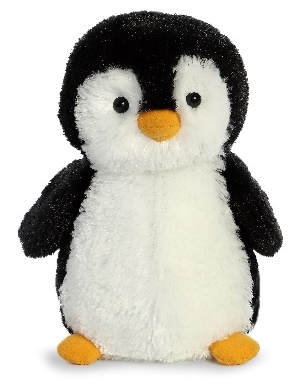 Aurora World: Ride Ons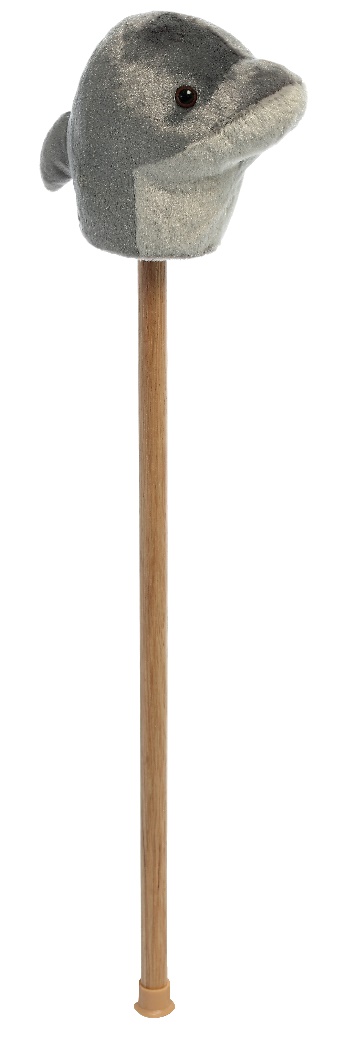 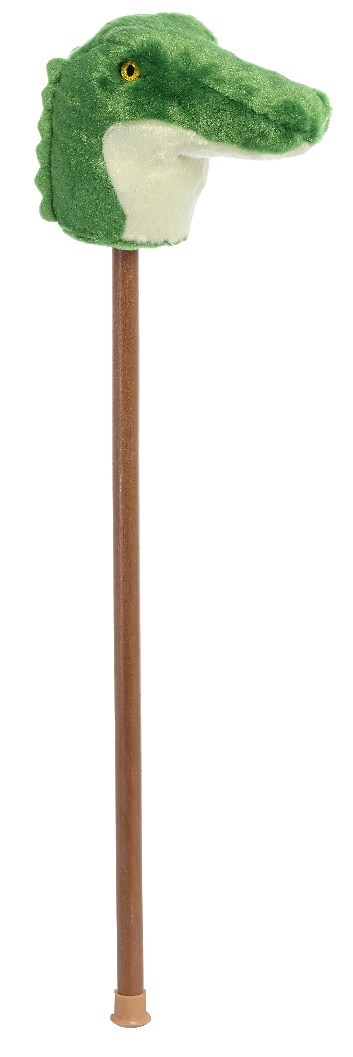 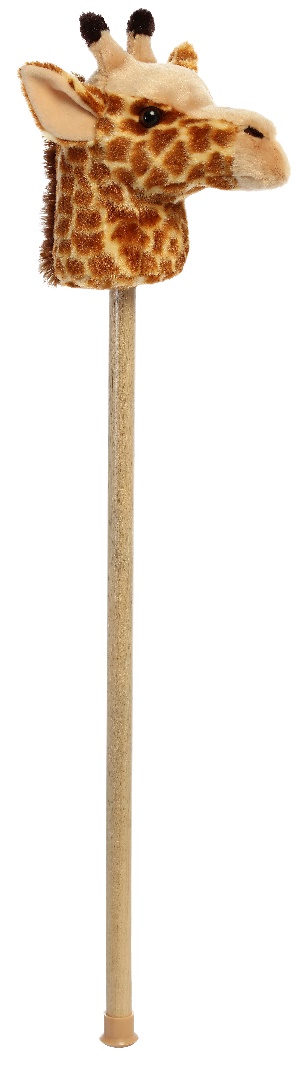 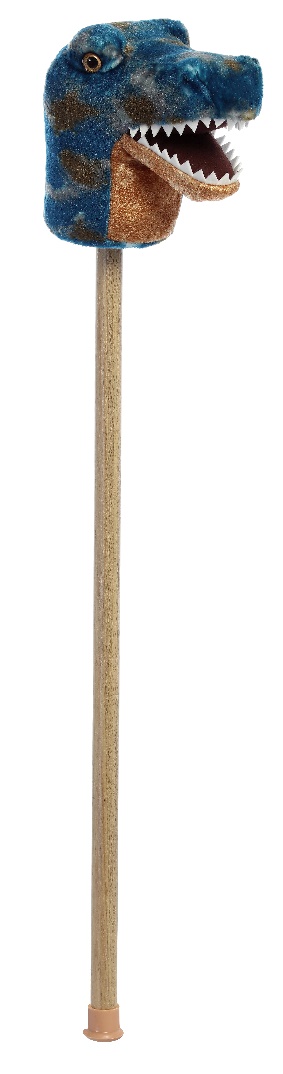 Licensed ProductsAurora World: tokidoki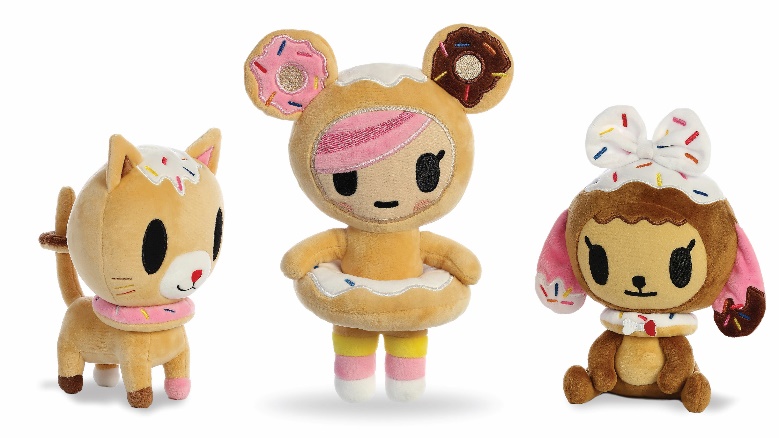 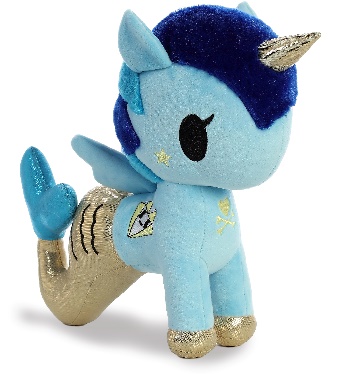 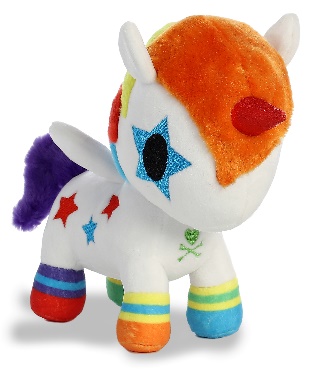 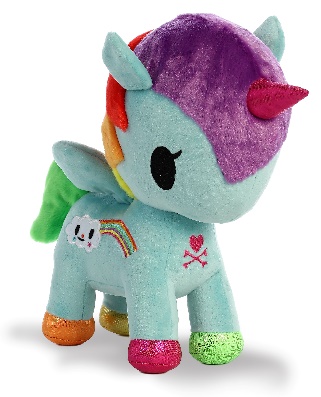 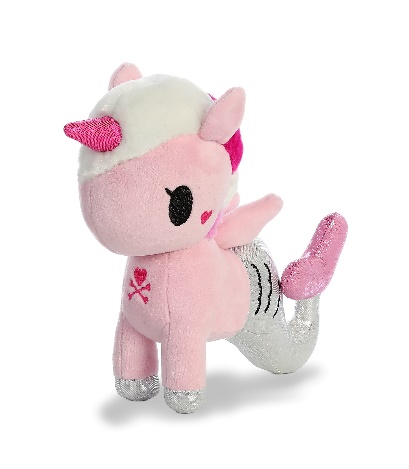 Aurora World: Raggedy Ann® & Raggedy Andy®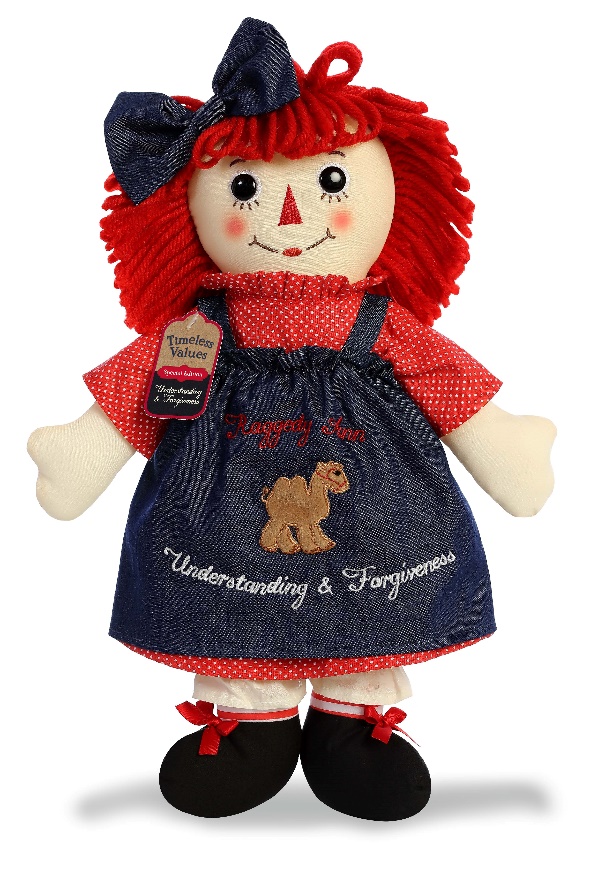 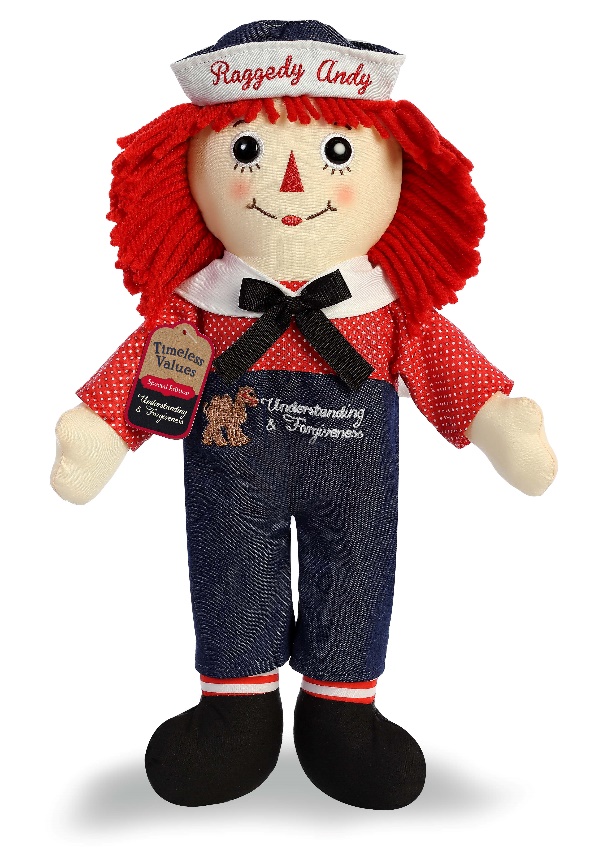 